Пенсионный фонд Российской Федерации
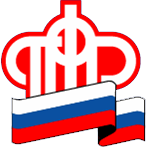 Отделение Пенсионного фонда по Ханты-Мансийскому автономному округу – Югры С 1 апреля проиндексированы социальные пенсииПроиндексированные на 8,6% пенсии по государственному пенсионному обеспечению начнут поступать гражданам с 1 апреля по стандартному графику доставки.Повышение затрагивает около 4 млн российских пенсионеров, включая почти 3,3 млн получателей социальной пенсии, большинству из которых она выплачивается по инвалидности и по потере кормильца.Одновременно с социальными пенсиями индексируются пенсии по государственному пенсионному обеспечению:участников Великой Отечественной войны,награжденных знаком «Жителю блокадного Ленинграда»,награжденных знаком «Житель осажденного Севастополя»,военнослужащих, проходивших военную службу по призыву, и членов их семей,граждан, пострадавших в результате радиационных или техногенных катастроф, и членов их семей,некоторых других граждан.Для индексации пенсий из федерального бюджета будет направлено 33,7 млрд рублей до конца текущего года.Напомним, индексация социальных пенсий в 2022 году изначально была запланирована на уровне 7,7%, однако было принято решение об индексации социальных пенсий с 1 апреля 2022 года на 8,6%, по аналогии с размером индексации страховых пенсий, установленным с 1 января 2022 года.